PENGARUH KOMUNIKASI GURU TERHADAP PERILAKU SISWA SMPN 4  WAWOTOBI KABUPATEN KONAWE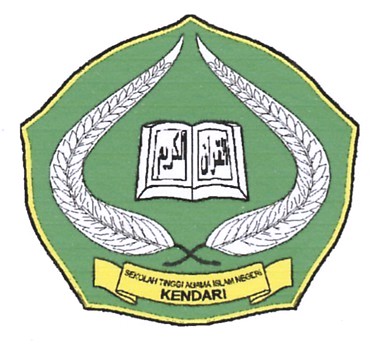 Proposal Diajukan Sebagai Syarat Untuk Memengikuti Seminar Proposal Penelitian Pada Program Studi Pendidikan Agama IslamOleh :Eka Romi WijayantiNIM. 09010101142JURUSAN TARBIYAHSEKOLAH TINGGI AGAMA ISLAM NEGERI (STAIN)SULTAN QAIMUDDINKENDARI2013KEMENTRIAN AGAMA                                                            SEKOLAH TINGGI AGAMA ISLAM NEGERI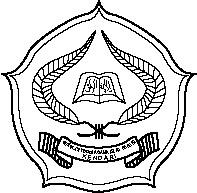  (STAIN) KENDARI JURUSAN TARBIYAH/PAIJln. Sultan Qaimuddin No. 17 Kendari Telp. (0401) 393721-393711PERSETUJUAN PEMBIMBINGProposal penelitian yang berjudul : “Pengaruh Komunikasi Guru Terhadap Perilaku Siswa SMPN 4 Wawotobi Kabupaten Konawe”, yang di ajukan oleh Saudara Eka Romi Wijayanti, NIM. 09010101142, Mahasiswa Program Studi Pendidikan Agama Islam Jurusan Tarbiyah Sekolah Tinggi Agama Islam Negeri  (STAIN) Sultan Qaimuddin Kendari, telah diperiksa oleh pembimbing I dan II, dan selanjutnya dinyatakan disetujui untuk diseminarkan.Kendari,    Maret 2013Pembimbing I 						Pembimbing IIDrs. Herman, M. Pd.I			 Dr. Ambar Sri LestariNip: 196406051994031002	 Nip: 197806022011012006			         	KATA PENGANTAR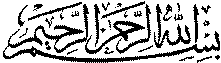 	Puji syukur atas kehadirat Allah SWT, karena rahmat Allah dan Karunia-Nya sehingga penulis dapat menyelasaikan proposal penelitian yang berjudul “Pengaruh Komunikasi Guru Terhadap Perilaku Siswa SMPN 4 Wawotobi Kabupaten Konawe”, Shalawat dan salam semoga tetap terlimpahkan kepada junjungan  Nabi Muhammad  SAW beserta para keluarga dan sahabat serta kepada umatnya yang istiqomah di jala-Nya.	Penulis sangat menyadari bahwa proposal ini masih jauh dari kesempurnaan. Maka berangkat dari sebuah kekurangan dan kelemahan penulis memohon hidayah dari Allah SWT, serta bimbingan dari berbagai pihak, baik berupa kritik mau pun saran yang sifatnya konstruktif demi kesempurnaan proposal ini. Sehingga dengan penuh kesadaran penulis mengucapkan banyak terima kasih dan penghargaan sitinggi-tingginya kepada banyak fihak yang telah berjasa dalam penyusunan proposal ini, baik berupa moril maupun materil.Akhirnya penulis mengharap semoga Allah SWT, menerima amal ibadah kita dan proposal ini dapat bermanfaat bagi seluruh pihak terutama diri penulis sendiri..Kendari,       Maret 2013PenyusunDAFTAR ISIHALAMAN JUDUL 		iPERSETUJUAN PEMBIMBING 		iiKATA PENGANTAR………………………………………………………..		iiiDAFTAR ISI  		ivBAB I.  PENDAHULUANLatar Belakang 		1Batasan dan Rumusan Masalah 		6Tujuan penelitian………………………………………………………..	7 Kegunaan Peneliitian 		7Definisi Operasional 		8Hipotesis Penelitian		9BAB II.  KAJIAN PUSTAKAHakekat Komunikasi Pendidikan		11Pengertian Komunikasi …………………………………………….	11Fungsi dan Tipe Komunikasi dalam Pendidikan ………………….		14Strategi Komunikasi dalam Pendidikan……………………….		19Media Komunikasi dalam Pendidikan………………………..		20Hakekat Perilaku Siswa		23Pengertian Perilaku siswa……………………………………….		23Faktor-faktor yang mempengaruhi Perilaku Siswa…..……………	 	24Bentuk-bentuk Perilaku Siswa……………………………………		25BAB III.  METODE PENELITIANJenis Penelitian…………………………………………………………		26Tempat dan Waktu Penelitian		27Populasi dan Teknik Pengambilan Sampel 		29Variabel Penelitian 		28Metode Pengumpulan Data 		28Kisi-kisi Instrumen 		30Uji Normalitas dan Reliabilitas Instrumen 		32Metode Analisis Data 		34DAFTAR PUSTAKA 